Convocazioni Squadre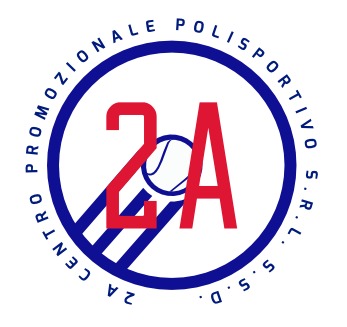 Campionato: Boys Davis                 VS: Enne Effe Tennis Flor.Incontro: fuori  casaIl giorno Sabato 20 Maggio ritrovo alle ore 14:00 c/o Polisportiva 2A      Giocatori:Francioso MatteoLombardo MattiaGelli MattiaMannelli Pietro